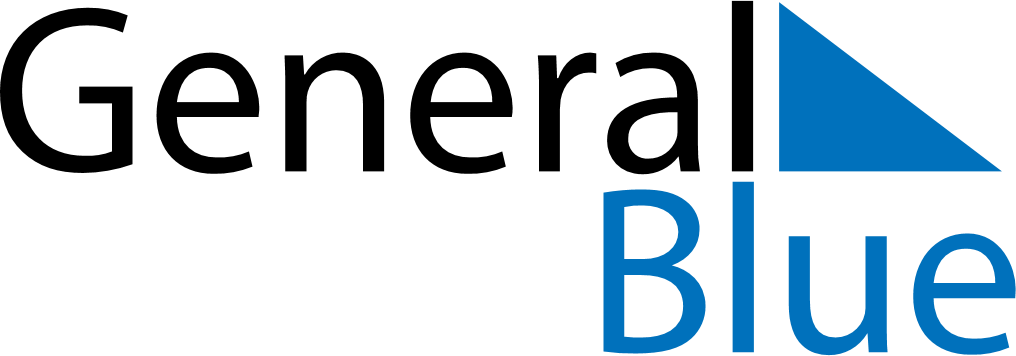 November 2024November 2024November 2024November 2024November 2024November 2024ColombiaColombiaColombiaColombiaColombiaColombiaSundayMondayTuesdayWednesdayThursdayFridaySaturday123456789All Saints’ Day10111213141516Independence of Cartagena1718192021222324252627282930NOTES